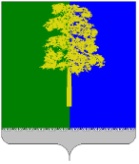 Муниципальное образование Кондинский районХанты-Мансийского автономного округа – ЮгрыАДМИНИСТРАЦИЯ КОНДИНСКОГО РАЙОНАПОСТАНОВЛЕНИЕВ соответствии со статьями 60.2, 149, 151 Трудового кодекса Российской Федерации, решением Думы Кондинского района от 28 февраля 2023 года                   № 989 «О денежном содержании лиц, замещающих муниципальные должности, и лиц, замещающих должности муниципальной службы в органах местного самоуправления муниципального образования Кондинский район», администрация Кондинского района постановляет:1. Внести в постановление администрации Кондинского района                                     от 30 августа 2013 года № 1847 «О дополнительной плате при совмещении должностей, исполнении обязанностей временно отсутствующего работника, увеличении объема работы» следующие изменения:1.1. Пункт 4 постановления изложить в следующей редакции:«4. Контроль за выполнением постановления возложить на заместителя главы района С.П. Кулиниченко.».В приложении к постановлению:1.2. В абзаце первом пункта 2.4 статьи 2 слова «в размере до 20%» заменить словами «в размере 5%».1.3. В абзаце третьем пункта 2.4 статьи 2 слова «, заместителя главы Кондинского района, курирующего вопросы финансов, налоговой политики и межбюджетных отношений» исключить.2. Обнародовать постановление в соответствии с решением Думы Кондинского района от 27 февраля 2017 года № 215 «Об утверждении Порядка опубликования (обнародования) муниципальных правовых актов и другой официальной информации органов местного самоуправления муниципального образования Кондинский район» и разместить на официальном сайте органов местного самоуправления Кондинского района Ханты-Мансийского автономного округа – Югры. 3. Постановление вступает в силу после его обнародования.са/Банк документов/Постановления 2023от 21 сентября 2023 года№ 1010пгт. МеждуреченскийО внесении изменений в постановление администрации Кондинского района от 30 августа 2013 года № 1847 «О дополнительной плате при совмещении должностей, исполнении обязанностей временно отсутствующего работника, увеличении объема работы»Глава районаА.А.Мухин